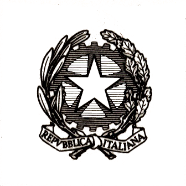 Ministero dell’istruzione e del meritoSeggio n. 1ELEZIONI DEL CONSIGLIO SUPERIORE DELLA PUBBLICA ISTRUZIONE…………………………………………………………………………..……………………………..(denominazione e sede della scuola)V E R B A L EDELLE OPERAZIONI DEL SEGGIOCON TABELLE RIASSUNTIVE DEI RISULTATI ELETTORALI DEI SEGGI PARTE PRIMAOPERAZIONI DI INSEDIAMENTO(Art. 16	O.M.)Il giorno ……………….….. del mese ..………..……..…… dell’anno ……… alle ore ……..… presso la sede ….………………………………………………………………..…………………. si insedia il seggio n. …………… composto dai seguenti COMPONENTI:…………………………………………………………………………………………………………………………………………………………………………………………………………………………………………………………………………………………………………………………………………………………………………………………………………………………………………………………………………………Si procede alla scelta, tra gli stessi componenti, del Presidente individuato nella persona di ……...…………………………………………………………………………………………Il seggio provvede alla ricognizione del materiale elettorale e della sala delle votazioni e alla vidimazione delle schede.Il seggio, al fine di garantire la custodia del materiale elettorale, dispone: …………………...………………………………………………………………………………………………………………………………………………………………………………………………………………………………………………………………………………………………………………………………Il seggio segnala: Fatti notevoli intervenuti – Osservazioni e reclami presentati - Varie:…………………………………………………………………………………………………………………………………………………………………………………………………………………………………………………………………………………………………………………………………………………………………………………………………………………………………………Chiusura delle operazioni di insediamento alle ore …………… del …………………...………PARTE SECONDAOPERAZIONI DI VOTAZIONE(art. 32 O.M.)Il giorno …………… del mese……………………. dell’anno ..…… alle ore …………..il Presidente del seggio, accertata la presenza degli scrutatori e la regolarità del materiale elettorale, dichiara aperte le votazioni.(Sostituzione del Presidente e/o degli scrutatori – Osservazioni).………………………………………………………………………………………………………………………………………………………………………………………………………………………………………………………………………………………………………………………………………………………………………………………………………………………………………………………………………………………………………………………………………………………………………………………………………………………………………………………………Alle operazioni sono presenti, come rappresentanti di lista, i Signori:…………………………………………………………………………………………………………………………………………………………………………………………………………………………………………………………………………………………………………………………………………………………………………………………………………………………………………………………………………………Alle ore …….…… del ………………… il Presidente del seggio chiude le operazioni di voto e, al fine di garantire la custodia del materiale elettorale, dispone:……………………………………………………………………………………………………………………………………………………………………………………………………………………………………………………………………………………………………………………………………………………………………………………………………………………………………………………………………………………………………………………………………………………Il seggio segnala: Fatti notevoli intervenuti – Osservazioni e reclami presentati – VarieEs. art. 10, co 4; art. 23, co 5; art. 32, co 4,5 e 11 O.M.:……………………………………………………………………………………………………………………………………………………………………………………………………………………………………………………………………………………………………………………………………………………………………………………………………………………………………………………………………………………………………………………………………………………PARTE TERZAOPERAZIONI DI SCRUTINIO(Art. 33 Ordinanza)ACCERTAMENTI PRELIMINARIDopo la chiusura delle votazioni, previa custodia delle urne sigillate contenenti le schede votate, il Presidente del seggio individua, per componente elettiva, il numero degli elettori iscritti negli elenchi del seggio (in relazione anche ai certificati eventualmente allegati) e il numero complessivo dei votanti:Componente elettiva_______________________________________OPERAZIONI DI SPOGLIO DEI VOTIIl Presidente dà inizio alle operazioni di spoglio dei voti in relazione ad ogni singola componente elettiva. In particolare, il seggio procede a:2.a	ELABORARE LE TABELLE RIASSUNTIVE DEI RISULTATI ELETTORIALI;2.b	CONTEGGIARE LE SCHEDE ELETTORALI.2.a	ELABORAZIONE DELLE TABELLE RIASSUNTIVEINDIVIDUAZIONE DELLA CIFRA ELETTORALE DI CIASCUNA LISTA E DELLA CIFRA INDIVIDUALE DI CIASCUN CANDIDATO PER COMPONENTE ELETTIVAComponente elettiva_______________________________________2.B	CONTEGGIO DEFINITIVO DELLE SCHEDE ELETTORALIIl Presidente procede al conteggio delle schede elettorali, per componente elettiva.Componente elettiva_______________________________________Il Presidente dà atto della corrispondenza tra il numero delle schede utilizzate e gli elettori complessivi votanti nel seggio.FATTI NOTEVOLI INTERVENUTI – OSSERVAZIONI, PROTESTE E RECLAMI PRESENTATI - VARIEComponente elettiva__________________________________………………………………………………………………………………………………………………………………………………………………………………………………………………………………………………………………………………………………………………………………………………………………………………………………………………………………………………………………………………………………………………………………………………………………………………………………………………………………………………………………………………………………………………………………………………………………………………………………………………………………………………………………………………………………………………………………………………………………………………………………*************SOSPENSIONE DELLE OPERAZIONI DI SPOGLIO DEI VOTI(Solo in via eccezionale secondo quanto previsto dall’art. 33, co. 2 dell’ordinanza)Il presidente dichiara sospesi i lavori alle ore …………. del giorno ………………………. in quanto ………………………………………………………………………………………………..…………………………………………………………………………………………………………………………………………………………………………………………………………………………………………………………………………………………………………………………………………………………………………………………………………………………………………Il presidente convoca tutti i presenti per il giorno successivo alle ore ………………., conservando le schede da scrutinare nelle urne sigillate e quelle già scrutinate in un plico sigillato insieme al presente verbale, alle varie scritturazioni, agli elenchi dei votanti e a tutto il materiale connesso alle attività della commissione.CONTINUAZIONE DELLE OPERAZIONI DI SPOGLIO DEI VOTIIl giorno …………… del mese ……………………. dell’anno ………… alle ore ……….., secondo quanto deciso nel giorno precedente, presso la sede  ………………………………………………………………………………………….… si riunisce nuovamente la commissione elettorale composta dai Signori:PRESIDENTE……………………………………………………………………………………………COMPONENTI:……………………………………………………………………………………………………………………………………………………………………………………………………………………………………………………………………………………………………………………………………………………………………………………Alle operazioni di scrutinio sono presenti come rappresentanti di lista i Signori:…………………………………………………………………………………………………………………………………………………………………………………………………………………………………………………………………………………………………………………………………………………………………………………………………………………………………………………………………………………Si procede allo scrutinio delle schede votate………………………………………………………………………………………………………………………………………………………………………………………………………………………………………………………………………………………………………………………………………………………………………………………………………………………………………………………………………………………………………………………………………………………………………………………………………………………………………………………………CHIUSURA E FIRMA DEL VERBALEUn esemplare del presente verbale viene depositato, al termine delle operazioni, nella segreteria dell’istituzione scolastica, insieme al relativo materiale elettorale. Il tutto chiuso in appositi plichi distinti per componente elettiva secondo quanto previsto dall’Ordinanza.In particolare,……………………………………………………………………………………………………………………………………………………………………………………………………………………………………………………………………………………………………………………………………………………………………………………………………………………………………………………………………………………………………………………………………………………Il presente verbale, redatto in un unico esemplare, viene letto e, seduta stante, è sottoscritto in ogni pagina e siglato nei punti di unione dei vari fogli dal presidente e dagli scrutinatori.Il presente verbale viene chiuso alle ore ………. del …………………..………………………………….…… Presidente…………………………..……………. Scrutatori………………………………………… Scrutatori…………………………………………….…. ecc.ELETTORIELETTORIELETTORITOTALEElettori iscrittiElettori iscrittiElettori iscrittiElettori iscritti e votanti in sedeElettori iscritti e votanti in sedeElettori iscritti e votanti fuori sedeElettori iscritti e votanti fuori sedeElettori non iscritti e votanti in sedeElettori non iscritti e votanti in sedeElettori non iscritti e votanti in sedeNOMINATIVINOMINATIVIELETTORI COMPLESSIVI VOTANTIELETTORI COMPLESSIVI VOTANTIELETTORI COMPLESSIVI VOTANTILISTA ILISTA ILISTA ILISTA ICIFRA TOTALE ELETTORALE MOTTONumero candidatoNome e cognomeData nascitaCifra individuale123CIFRA TOTALE ELETTORALECIFRA TOTALE ELETTORALECIFRA TOTALE ELETTORALECIFRA TOTALE ELETTORALESCHEDE ELETTORALISCHEDE ELETTORALISCHEDE ELETTORALITOTALESchede a disposizione del seggioSchede a disposizione del seggioSchede a disposizione del seggioSchede inutilizzateSchede inutilizzateSchede utilizzateSchede utilizzateSchede biancheSchede nulleSchede valide